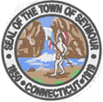 The Assessor’s Aide reports to the Assessor and Assistant Assessor.  This is part-time position that is complemented by the part-time Building Office Assistant. Normal clerical responsibilities such as filing, creating mailings, answering phones, providing written and oral correspondence. Fill out and complete Homeowners and Renters programs. Prorate motor vehicles. Assist general publicOrder office suppliesCreates depositsData input & computer processingWorks within Geographic Information Systems (GIS) Works under direct supervision of the Assessor and Assistant Assessor. Works under the general supervision of the Director of Operations. None.Considerable knowledge of modern office practices and procedures. Ability to maintain clerical records of some complexity. Good abilities in oral and written communications. Ability to make work decisions within limits of delegated authority and in conformance with established rules and policies. Ability to understand and follow written and oral instructions. Ability to perform mathematical computationsAbility to establish and maintain effective working relationships.Good knowledge of modern principles and practices of property assessmentsWorking knowledge of building construction practices and costsAbility to collect and record assessment informationMust have computer and data processing skills.  Familiarity with geographic information systems (GIS) is a plus. High school graduate or equivalent. Clerical office experience of at least four (4) years preferred. 